GULBENES NOVADA DOMES LĒMUMSGulbenēPar sabiedrisko ūdenssaimniecības pakalpojumu sniegšanu Gulbenes novada administratīvajā teritorijāAtbilstoši Gulbenes novada domes 2016. gada 29. decembra sēdes lēmumam “Par līguma par ūdenssaimniecības pakalpojumu sniegšanu slēgšanu ar Gulbenes novada sabiedrības ar ierobežotu “Gulbenes nami”” (protokols Nr. 17, 28.§) starp Gulbenes novada pašvaldību un Gulbenes novada SIA “Gulbenes nami”, reģistrācijas numurs 54603000121, 2017. gada 6. aprīlī tika noslēgts līgums (Gulbenes novada pašvaldībā reģistrēts ar Nr. GND/9.13/17/350) par ūdenssaimniecības pakalpojumu sniegšanu Gulbenes novada teritorijā, ko nosaka ar Gulbenes novada domes lēmumu, uz laiku līdz 2026. gada 31. decembrim. Saskaņā ar Gulbenes novada domes 2018. gada 29. marta sēdes lēmumu “Par līguma par ūdenssaimniecības pakalpojumu sniegšanu slēgšanu ar sabiedrību ar ierobežotu atbildību “ALBA” (protokols Nr. 4, 26.§) un Gulbenes novada domes 2018. gada 25. oktobra sēdes lēmumu “Par līguma par ūdenssaimniecības pakalpojumu sniegšanu termiņa pagarināšanu” (protokols Nr. 22, 31.§), 2018. gada 12. aprīlī noslēdzot ar sabiedrību ar ierobežotu atbildību “ALBA”, reģ. Nr. 44603000098 (turpmāk – SIA “ALBA”) līgumu par ūdenssaimniecības pakalpojumu sniegšanu (Gulbenes novada pašvaldībā reģistrēts ar Nr. GND/9.13/18/357) un 2018. gada 8. novembrī vienošanos par grozījumiem 2018. gada 12. aprīļa līgumā par ūdenssaimniecības pakalpojumu sniegšanu, Gulbenes novada pašvaldība piešķīra SIA “ALBA” īpašas tiesības sniegt ūdenssaimniecības pakalpojumus Gulbenes novada Gulbenes pilsētas, Beļavas pagasta Svelberģa ciema, Stradu pagasta Ceļmalu ciema, Stāķu ciema un Šķieneru ciema administratīvajā teritorijā uz laiku līdz 2023. gada 31. martam.Pamatojoties uz Gulbenes novada domes 2020. gada 28. maija lēmumu Nr. GND/2020/264  “Par SIA “Gulbenes nami” un sabiedrības ar ierobežotu atbildību “ALBA” reorganizāciju” un 2020. gada 7. septembrī starp minētajām kapitālsabiedrībām noslēgto reorganizācijas līgumu, ir īstenota SIA “Gulbenes nami”, reģ. Nr. 54603000121, un SIA “ALBA” reorganizācija apvienošanās ceļā. SIA “ALBA” tika pievienota SIA “Gulbenes nami”, kā rezultātā SIA “ALBA” nodeva visas savas tiesības un saistības pret trešajām personām, kā arī visu sabiedrības mantu un aktīvus SIA “Gulbenes nami” un beidza pastāvēt kā atsevišķa juridiska persona bez likvidācijas procesa. 2021. gada 25. janvārī Uzņēmumu reģistrā izdarīts ieraksts par reorganizācijas pabeigšanu.Atbilstoši SIA “Gulbenes nami” dalībnieku sapulces 2022. gada 9. jūnija lēmumam (protokols Nr. 5) SIA “Gulbenes nami” tika mainīta firma (nosaukums) uz SIA “Gulbenes Energo Serviss” (Uzņēmuma reģistrā izmaiņas reģistrētas 2022. gada 15. jūnijā).Saskaņā ar Pašvaldību likuma 4. panta pirmās daļas 1.punktu pašvaldības autonomā funkcija ir organizēt iedzīvotājiem ūdenssaimniecības, siltumapgādes un sadzīves atkritumu apsaimniekošanas pakalpojumus neatkarīgi no tā, kā īpašumā atrodas dzīvojamais fonds. Ūdenssaimniecības pakalpojumu likuma 6.panta pirmā daļa noteic, ka vietējā pašvaldība organizē ūdenssaimniecības pakalpojumu sniegšanu savā administratīvajā teritorijā. Vietējās pašvaldības dome nosaka pašvaldības iestādi, kas pašvaldības administratīvajā teritorijā sniedz sabiedriskos ūdenssaimniecības pakalpojumus un citus noteikta veida ūdenssaimniecības pakalpojumus, vai pilnvaro komersantu sniegt sabiedriskos ūdenssaimniecības pakalpojumus, noslēdzot ar to līgumu par sabiedrisko ūdenssaimniecības pakalpojumu sniegšanu visā pašvaldības administratīvajā teritorijā vai tās daļā.Ņemot vērā visu iepriekš minēto, lai nodrošinātu vispārīgās prasības un kārtību sabiedrisko ūdenssaimniecības pakalpojumu sniegšanā un lietošanā Gulbenes novada pašvaldības administratīvajā teritorijā ir lietderīgi noslēgt jaunu pakalpojumu līgumu par sabiedrisko ūdenssaimniecības pakalpojumu sniegšanu ar kapitālsabiedrību, kura sniedz šos sabiedriskos pakalpojumus Gulbenes novada pašvaldības administratīvajā teritorijā.Gulbenes novada pašvaldība ir SIA “Gulbenes Energo Serviss”, reģistrācijas numurs 54603000121, juridiskā adrese: Blaumaņa iela 56A, Gulbene, Gulbenes novads, LV-4401, 100% kapitāla daļu turētājs. Kapitālsabiedrības komercdarbības veidi, saskaņā ar statūtiem, ir ūdens ieguve, attīrīšana un apgāde (NACE 2. –36.00), notekūdeņu savākšana un attīrīšana (NACE 2. – 37.00). Gulbenes novada pašvaldība ir ieguldījusi SIA “Gulbenes Energo Serviss” pamatkapitālā   pamatlīdzekļus un citus aktīvus, kas tiek lietoti sabiedrisko ūdenssaimniecības pakalpojumu sniegšanā Gulbenes novada administratīvajā teritorijā. Ņemot vērā iepriekš minēto un pamatojoties uz Pašvaldību likuma 4. panta pirmās daļas 1.punktu, 10.panta pirmās daļas 21.punktu, Ūdenssaimniecības pakalpojumu likuma 6.panta pirmo daļu, 7.pantu, un Attīstības un tautsaimniecības komitejas un Finanšu komitejas ieteikumu, atklāti balsojot: ar ar  balsīm “Par” (  ), “Pret” -, “Atturas” - , Gulbenes novada dome NOLEMJ:1. PILNVAROT SIA “Gulbenes Energo Serviss”, reģistrācijas numurs 54603000121, juridiskā adrese: Blaumaņa iela 56A, Gulbene, Gulbenes novads, LV-4401, sniegt sabiedriskos ūdenssaimniecības pakalpojumus Gulbenes novada administratīvajā teritorijā uz laiku līdz 2032.gada 31.decembrim.2. NOSLĒGT ar SIA “Gulbenes Energo Serviss”, reģistrācijas numurs 54603000121, juridiskā adrese: Blaumaņa iela 56A, Gulbene, Gulbenes novads, LV-4401, līgumu par sabiedrisko ūdenssaimniecības pakalpojumu sniegšanu Gulbenes novada administratīvajā teritorijā saskaņā ar pielikumu.3. ATZĪT ar 2023. gada 1. jūliju par spēku zaudējušu  Gulbenes novada domes 2016. gada 29. decembra sēdes lēmumu “Par līguma par ūdenssaimniecības pakalpojumu sniegšanu slēgšanu ar Gulbenes novada sabiedrības ar ierobežotu “Gulbenes nami”” (protokols Nr. 17, 28.§). 4. Lēmums stājas spēkā tā pieņemšanas brīdī. 5. Lēmumu nosūtīt: SIA “Gulbenes Energo Serviss”, paziņošanai e-adresē.Gulbenes novada domes priekšsēdētājs 						A. CaunītisSagatavoja: I. Bindre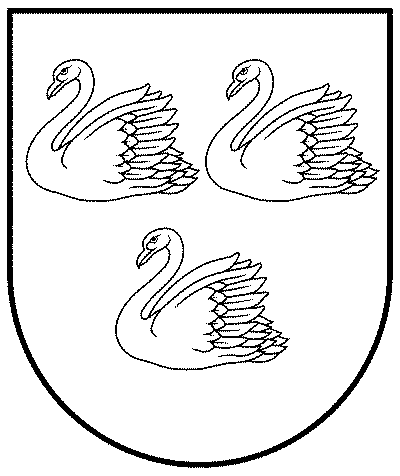 GULBENES NOVADA PAŠVALDĪBAReģ. Nr. 90009116327Ābeļu iela 2, Gulbene, Gulbenes nov., LV-4401Tālrunis 64497710, mob. 26595362, e-pasts: dome@gulbene.lv, www.gulbene.lv2023. gada 29. jūnijāNr. GND/2023/(protokols Nr. ; .p)